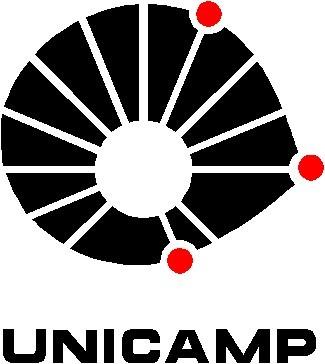 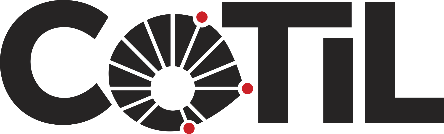 UNIVERSIDADE ESTADUAL DE CAMPINAS COLÉGIO TÉCNICO DE LIMEIRACURSO TÉCNICO EM ENFERMAGEMPROJETO AUXILÍO EM POSOLOGIALIMEIRA 2023PROJETO:  POSOLOGIAProjeto apresentado ao Colégio Técnico de Limeira – COTIL como um dos requisitos para a oferta de Bolsa.Orientador(a): Prof(a) Marilene Alice da Cunha Santos  RESUMO Os medicamentos administrados erroneamente podem afetar os pacientes, e suas consequências podem causar prejuízos/danos, reações adversas, lesões temporárias permanentes e até a morte do paciente, dependendo da gravidade da ocorrência (CARVALHO e CASSIANI, 2002, p.524). .SUMÁRIO:INTRODUÇÃO Os medicamentos administrados erroneamente podem afetar os pacientes, e suas consequências podem causar prejuízos/danos, reações adversas, lesões temporárias permanentes e até a morte do paciente, dependendo da gravidade da ocorrência (CARVALHO e CASSIANI, 2002, p.524). Diante da possibilidade de erro ocorrer no momento de se  calcular as dosagens prescritas, das dificuldades dos alunos com cálculos matemáticos, pensou-se em elaborar esse projeto, para que pequenos grupos de alunos sejam formados e acompanhados pelos alunos bolsistas. FORMULAÇÃO DO PROBLEMA Considerando o despreparo de alguns alunos dos primeiros anos do Curso Técnico de Enfermagem,  na resolução de operações  matemáticas e regra de 3, considerando as dificuldades de entendimento das prescrições médicas,considerando a baixa carga horária semanal da Disciplina que envolve esses cálculos,Pensou-se em  criar esse Projeto para propiciar monitoramento de estudos em pequenos grupos.JUSTIFICATIVA O monitoramento da aprendizagem através desse Projeto permitirá detectar as dificuldades dos alunos,  não explicitadas durante as aulas e auxiliará na aprendizagem efetiva da Disciplina.OBJETIVOS 4.1.  Objetivo Geral :Acompanhamento mais individualizado dos alunos nas aprendizagens e dificuldades apresentadas na Disciplina de  Posologia Aplicada à Enfermagem. 4.2. Objetivos Específicos :- trabalhar as dificuldades matemáticas de forma mais personalizada.- Acompanhar os 80 alunos dos primeiros anos do Curso Técnico  e Médio Técnico de Enfermagem.- Adequar as explicações conforme as diversas necessidades.- Utilizar os dispositivos citados nos exercícios como frascos, ampolas, seringas, agulhas, soros, equipos, de forma mais pausada para cada grupo, para facilitar o entendimento.MATERIAIS E MÉTODOSA metodologia envolverá giz e lousa, seringas, agulhas, frascos,  ampolas, soros e equipos, vídeos da professora, do youtube e outros conforme necessidade do(a) aluno(a).6. DESENVOLVIMENTO A proposta sugere  5 bolsistas para 80 alunos, ou seja, 1 bolsista para cada 16 alunos.Como cada bolsista trabalhará 15hs semanais no Projeto, será necessário fazer uma escala de trabalho para envolver todos os alunos dos primeiros anos de enfermagem.Os alunos orientadores acompanharão o andamento da disciplina e intensificarão no primeiro bimestre, revisões de matemática.Segundo Borges, M.B & Perini E., os profissionais de enfermagem, devido a sua formação, não estão preparados para lidar com o erro. Os erros de medicação, que são por definição evitáveis, são atualmente um sério problema de saúde pública, levando a perdas de vidas e desperdício importante de recursos financeiros. Segundo estudo do AHRQ (Agency for Healthcare Research and Quality ), apud Aléxia Costa – Diretora de Ensino e Capacitação do IBES-Instituto Brasileiro para Ciência em Saúde,  cerca de 1% a 2% dos pacientes hospitalizados são acometidos por erros de medicação, resultando em um aumento do tempo de permanência dos 4-10 dias1. Segundo vídeo aula da Profa.Dra. Carmen Sílvia Gabriel, sobre Segurança nos Cálculos e Diluição de Medicamentos, conhecer e aplicar adequadamente os fundamentos da aritmética e da matemática auxilia o profissional de saúde na prevenção de erros relacionados ao preparo, a dosagem e ou à administração de medicamentos.Segundo Galiza, D.D.F et all, a administração de medicamento almeja prioritariamente diminuir o sofrimento do paciente. No entanto, quando ocorrem erros, seja no preparo ou na administração, esse objetivo pode não ser alcançado e, nesse caso, o sistema de saúde, ao invés de tratar as doenças, acaba por produzir problemas para os pacientes.Devido a todas essas adversidades e procurando oferecer melhores condições para a formação do  técnico de enfermagem, a aprovação desse projeto, embasaria melhor o aluno e o prepararia para uma vivência profissional com menos riscos ao paciente e à sua vida profissional.REFERÊNCIAS  BIBLIOGRÁFICAS:https://www.ibes.med.br/enfermagem-ajudar-na-prevencao-de-erros/http://biblioteca.cofen.gov.br/seguranca-nos-calculos-e-diluicoes-de-medicamentos/https://www.youtube.com/watch?v=06PT_10ZGTA – vídeo aulahttp://www.sbrafh.org.br/v1/public/artigos/2014050205000528BR.pdfhttps://www.umc.br/_img/_diversos/pesquisa/pibic_pvic/XVI_congresso/artigos/Jaqueline%20Terra%20da%20Silva.pdfRosa, M.B., Perini, E. Rev. Assoc.Med.49(3), set 2003.